Primeira parte da D1 – Hidráulica II – Turma AAo desenvolver um projeto de uma instalação de bombeamento para uma vazão desejada de 10 m³/h, obtivemos uma equação da CCI representada pela equação: Especifique o diâmetro exato do rotor para a vazão de 10 m³/h (valor – 4,0)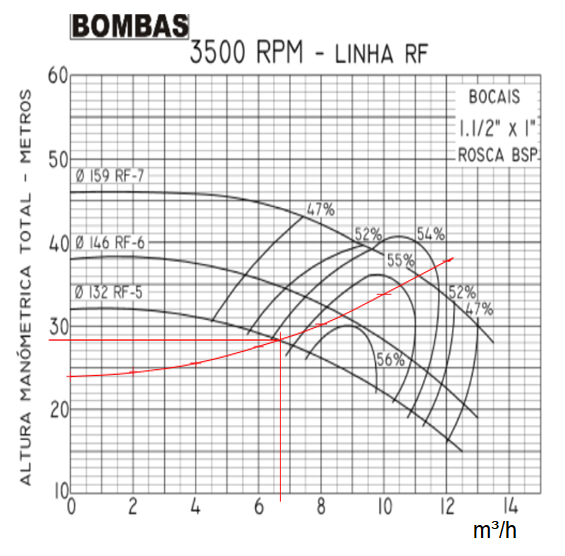 No desenvolvimento de um projeto, obtivemos: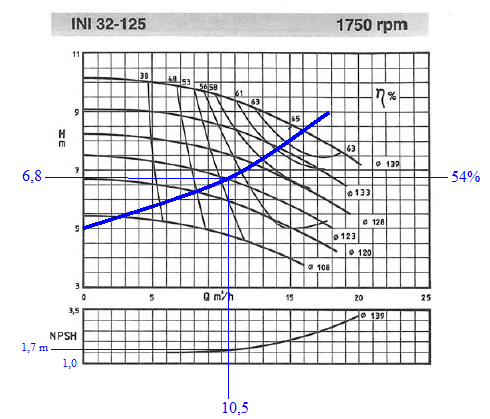 Pede-se, para o ponto de trabalho, calcular a potência nominal da bomba, a perda de carga antes da bomba, a velocidade média na tubulação de 2” de aço 40 (Di = 52,5 mm e A = 21,7 cm²) e verificar a existência, ou não, do fenômeno de cavitação. (valor – 6,0)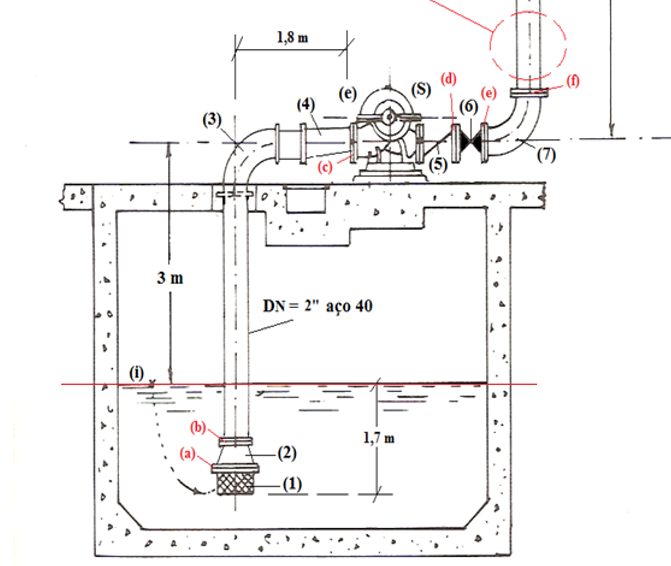 